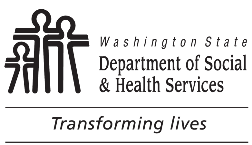 	DEVELOPMENTAL DISABILITIES ADMINISTRATION (DDA)	Integrated Settings Survey:	Employment or Community Inclusion Settings	DEVELOPMENTAL DISABILITIES ADMINISTRATION (DDA)	Integrated Settings Survey:	Employment or Community Inclusion Settings	DEVELOPMENTAL DISABILITIES ADMINISTRATION (DDA)	Integrated Settings Survey:	Employment or Community Inclusion Settings	DEVELOPMENTAL DISABILITIES ADMINISTRATION (DDA)	Integrated Settings Survey:	Employment or Community Inclusion Settings	DEVELOPMENTAL DISABILITIES ADMINISTRATION (DDA)	Integrated Settings Survey:	Employment or Community Inclusion Settings	DEVELOPMENTAL DISABILITIES ADMINISTRATION (DDA)	Integrated Settings Survey:	Employment or Community Inclusion Settings	DEVELOPMENTAL DISABILITIES ADMINISTRATION (DDA)	Integrated Settings Survey:	Employment or Community Inclusion Settings	DEVELOPMENTAL DISABILITIES ADMINISTRATION (DDA)	Integrated Settings Survey:	Employment or Community Inclusion Settings	DEVELOPMENTAL DISABILITIES ADMINISTRATION (DDA)	Integrated Settings Survey:	Employment or Community Inclusion Settings	DEVELOPMENTAL DISABILITIES ADMINISTRATION (DDA)	Integrated Settings Survey:	Employment or Community Inclusion Settings	DEVELOPMENTAL DISABILITIES ADMINISTRATION (DDA)	Integrated Settings Survey:	Employment or Community Inclusion Settings	DEVELOPMENTAL DISABILITIES ADMINISTRATION (DDA)	Integrated Settings Survey:	Employment or Community Inclusion Settings	DEVELOPMENTAL DISABILITIES ADMINISTRATION (DDA)	Integrated Settings Survey:	Employment or Community Inclusion SettingsPROVIDER / CONTRACTOR’S NAMEPROVIDER / CONTRACTOR’S NAMEBUSINESS NAME (IF DIFFERENT)BUSINESS NAME (IF DIFFERENT)BUSINESS NAME (IF DIFFERENT)BUSINESS NAME (IF DIFFERENT)BUSINESS NAME (IF DIFFERENT)BUSINESS NAME (IF DIFFERENT)BUSINESS NAME (IF DIFFERENT)BUSINESS NAME (IF DIFFERENT)CONTACT PHONE NUMBER CONTACT PHONE NUMBER CONTACT PHONE NUMBER CONTACT PHONE NUMBER APPROXIMATE NUMBER OF PEOPLE SUPPORTED BY PROVIDERAPPROXIMATE NUMBER OF PEOPLE SUPPORTED BY PROVIDERCPP SUPPORT  Yes      NoCPP SUPPORT  Yes      NoSETTING TYPESETTING TYPESETTING TYPESETTING TYPESETTING TYPESETTING TYPESETTING TYPESETTING TYPESETTING TYPESETTING TYPEREVIEWER’S NAMEREVIEWER’S NAMEREVIEWER’S TITLEREVIEWER’S TITLEREVIEWER’S TITLEREVIEWER’S TITLEREVIEWER’S TITLEREVIEWER’S TITLEREVIEWER’S TITLEREVIEWER’S TITLEREVIEWER’S TITLEREVIEWER’S TITLEREVIEW DATEREVIEW DATEEmployment Site SurveyEmployment Site SurveyEmployment Site SurveyEmployment Site SurveyEmployment Site SurveyEmployment Site SurveyYESNON/AN/AN/ACOMMENTSCOMMENTSCOMMENTSAre the majority of people who are not paid to be at the business individuals with developmental disabilities?Recommend on-site review and potentially client interviews to determine who is typically present at the business.Are the majority of people who are not paid to be at the business individuals with developmental disabilities?Recommend on-site review and potentially client interviews to determine who is typically present at the business.Are the majority of people who are not paid to be at the business individuals with developmental disabilities?Recommend on-site review and potentially client interviews to determine who is typically present at the business.Are the majority of people who are not paid to be at the business individuals with developmental disabilities?Recommend on-site review and potentially client interviews to determine who is typically present at the business.Are the majority of people who are not paid to be at the business individuals with developmental disabilities?Recommend on-site review and potentially client interviews to determine who is typically present at the business.Are the majority of people who are not paid to be at the business individuals with developmental disabilities?Recommend on-site review and potentially client interviews to determine who is typically present at the business.Is the primary purpose / nature / mission of the business to support individuals with IDD?  Is the business charitable or social purpose?Recommend researching the business and staff/business owner interview.  Research should occur prior to the staff/business owner interview and should include looking at the business’ website, advertisements, publications, annual plan, and community presence such as fundraising events.See chart below for reference to social purpose business: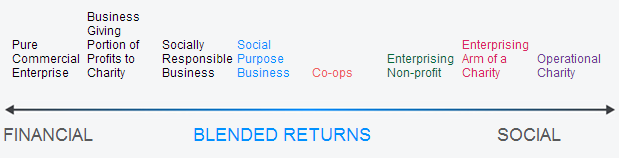 Is the primary purpose / nature / mission of the business to support individuals with IDD?  Is the business charitable or social purpose?Recommend researching the business and staff/business owner interview.  Research should occur prior to the staff/business owner interview and should include looking at the business’ website, advertisements, publications, annual plan, and community presence such as fundraising events.See chart below for reference to social purpose business:Is the primary purpose / nature / mission of the business to support individuals with IDD?  Is the business charitable or social purpose?Recommend researching the business and staff/business owner interview.  Research should occur prior to the staff/business owner interview and should include looking at the business’ website, advertisements, publications, annual plan, and community presence such as fundraising events.See chart below for reference to social purpose business:Is the primary purpose / nature / mission of the business to support individuals with IDD?  Is the business charitable or social purpose?Recommend researching the business and staff/business owner interview.  Research should occur prior to the staff/business owner interview and should include looking at the business’ website, advertisements, publications, annual plan, and community presence such as fundraising events.See chart below for reference to social purpose business:Is the primary purpose / nature / mission of the business to support individuals with IDD?  Is the business charitable or social purpose?Recommend researching the business and staff/business owner interview.  Research should occur prior to the staff/business owner interview and should include looking at the business’ website, advertisements, publications, annual plan, and community presence such as fundraising events.See chart below for reference to social purpose business:Is the primary purpose / nature / mission of the business to support individuals with IDD?  Is the business charitable or social purpose?Recommend researching the business and staff/business owner interview.  Research should occur prior to the staff/business owner interview and should include looking at the business’ website, advertisements, publications, annual plan, and community presence such as fundraising events.See chart below for reference to social purpose business:Is the business owner also the support provider?Is the business owner also the support provider?Is the business owner also the support provider?Is the business owner also the support provider?Is the business owner also the support provider?Is the business owner also the support provider?Is the employer of record the provider for DDA clients?Recommend research and staff / business owner interview.  May be appropriate to request business plan, tax information, etc.Is the employer of record the provider for DDA clients?Recommend research and staff / business owner interview.  May be appropriate to request business plan, tax information, etc.Is the employer of record the provider for DDA clients?Recommend research and staff / business owner interview.  May be appropriate to request business plan, tax information, etc.Is the employer of record the provider for DDA clients?Recommend research and staff / business owner interview.  May be appropriate to request business plan, tax information, etc.Is the employer of record the provider for DDA clients?Recommend research and staff / business owner interview.  May be appropriate to request business plan, tax information, etc.Is the employer of record the provider for DDA clients?Recommend research and staff / business owner interview.  May be appropriate to request business plan, tax information, etc.Is this business open to the general public?Recommend researching the business, staff / business owner interview, client interview, and on-site review.Is this business open to the general public?Recommend researching the business, staff / business owner interview, client interview, and on-site review.Is this business open to the general public?Recommend researching the business, staff / business owner interview, client interview, and on-site review.Is this business open to the general public?Recommend researching the business, staff / business owner interview, client interview, and on-site review.Is this business open to the general public?Recommend researching the business, staff / business owner interview, client interview, and on-site review.Is this business open to the general public?Recommend researching the business, staff / business owner interview, client interview, and on-site review.Do employees (specifically DDA clients) interact with the general public during the natural course of their work?Recommend researching the business, staff / business owner interview, client interview, and on-site review. Do employees (specifically DDA clients) interact with the general public during the natural course of their work?Recommend researching the business, staff / business owner interview, client interview, and on-site review. Do employees (specifically DDA clients) interact with the general public during the natural course of their work?Recommend researching the business, staff / business owner interview, client interview, and on-site review. Do employees (specifically DDA clients) interact with the general public during the natural course of their work?Recommend researching the business, staff / business owner interview, client interview, and on-site review. Do employees (specifically DDA clients) interact with the general public during the natural course of their work?Recommend researching the business, staff / business owner interview, client interview, and on-site review. Do employees (specifically DDA clients) interact with the general public during the natural course of their work?Recommend researching the business, staff / business owner interview, client interview, and on-site review. How is work assigned to DDA clients?  Is work assigned by a supervisor or manager who is not a paid support worker or employment specialist?Recommend staff / business owner interview, client interview, and on-site review.How is work assigned to DDA clients?  Is work assigned by a supervisor or manager who is not a paid support worker or employment specialist?Recommend staff / business owner interview, client interview, and on-site review.How is work assigned to DDA clients?  Is work assigned by a supervisor or manager who is not a paid support worker or employment specialist?Recommend staff / business owner interview, client interview, and on-site review.How is work assigned to DDA clients?  Is work assigned by a supervisor or manager who is not a paid support worker or employment specialist?Recommend staff / business owner interview, client interview, and on-site review.How is work assigned to DDA clients?  Is work assigned by a supervisor or manager who is not a paid support worker or employment specialist?Recommend staff / business owner interview, client interview, and on-site review.How is work assigned to DDA clients?  Is work assigned by a supervisor or manager who is not a paid support worker or employment specialist?Recommend staff / business owner interview, client interview, and on-site review.How are support staff assigned to DDA clients?  Does the client have a choice in who provides the support?Recommend staff / business owner interview and client interview.How are support staff assigned to DDA clients?  Does the client have a choice in who provides the support?Recommend staff / business owner interview and client interview.How are support staff assigned to DDA clients?  Does the client have a choice in who provides the support?Recommend staff / business owner interview and client interview.How are support staff assigned to DDA clients?  Does the client have a choice in who provides the support?Recommend staff / business owner interview and client interview.How are support staff assigned to DDA clients?  Does the client have a choice in who provides the support?Recommend staff / business owner interview and client interview.How are support staff assigned to DDA clients?  Does the client have a choice in who provides the support?Recommend staff / business owner interview and client interview.Do DDA clients interact with co-workers and supervisors who are not paid support staff to the same degree as other workers not receiving paid supports?Recommend staff / business owner interview, client interview, and on-site review.Do DDA clients interact with co-workers and supervisors who are not paid support staff to the same degree as other workers not receiving paid supports?Recommend staff / business owner interview, client interview, and on-site review.Do DDA clients interact with co-workers and supervisors who are not paid support staff to the same degree as other workers not receiving paid supports?Recommend staff / business owner interview, client interview, and on-site review.Do DDA clients interact with co-workers and supervisors who are not paid support staff to the same degree as other workers not receiving paid supports?Recommend staff / business owner interview, client interview, and on-site review.Do DDA clients interact with co-workers and supervisors who are not paid support staff to the same degree as other workers not receiving paid supports?Recommend staff / business owner interview, client interview, and on-site review.Do DDA clients interact with co-workers and supervisors who are not paid support staff to the same degree as other workers not receiving paid supports?Recommend staff / business owner interview, client interview, and on-site review.Do DDA clients come and go at will?Recommend client interview and on-site review.Do DDA clients come and go at will?Recommend client interview and on-site review.Do DDA clients come and go at will?Recommend client interview and on-site review.Do DDA clients come and go at will?Recommend client interview and on-site review.Do DDA clients come and go at will?Recommend client interview and on-site review.Do DDA clients come and go at will?Recommend client interview and on-site review.Where public transportation is limited, are other resources available for the client to access the community other than paid staff offering transportation on a specified schedule?Recommend staff / business owner interview and client interview.Where public transportation is limited, are other resources available for the client to access the community other than paid staff offering transportation on a specified schedule?Recommend staff / business owner interview and client interview.Where public transportation is limited, are other resources available for the client to access the community other than paid staff offering transportation on a specified schedule?Recommend staff / business owner interview and client interview.Where public transportation is limited, are other resources available for the client to access the community other than paid staff offering transportation on a specified schedule?Recommend staff / business owner interview and client interview.Where public transportation is limited, are other resources available for the client to access the community other than paid staff offering transportation on a specified schedule?Recommend staff / business owner interview and client interview.Where public transportation is limited, are other resources available for the client to access the community other than paid staff offering transportation on a specified schedule?Recommend staff / business owner interview and client interview.Do DDA clients have the same access to the work site as workers who are not receiving paid supports?Recommend on-site review.  May be important to conduct an unannounced review to assure the site and interactions with the public are what they would be on a typical day.Do DDA clients have the same access to the work site as workers who are not receiving paid supports?Recommend on-site review.  May be important to conduct an unannounced review to assure the site and interactions with the public are what they would be on a typical day.Do DDA clients have the same access to the work site as workers who are not receiving paid supports?Recommend on-site review.  May be important to conduct an unannounced review to assure the site and interactions with the public are what they would be on a typical day.Do DDA clients have the same access to the work site as workers who are not receiving paid supports?Recommend on-site review.  May be important to conduct an unannounced review to assure the site and interactions with the public are what they would be on a typical day.Do DDA clients have the same access to the work site as workers who are not receiving paid supports?Recommend on-site review.  May be important to conduct an unannounced review to assure the site and interactions with the public are what they would be on a typical day.Do DDA clients have the same access to the work site as workers who are not receiving paid supports?Recommend on-site review.  May be important to conduct an unannounced review to assure the site and interactions with the public are what they would be on a typical day.Do DDA clients have opportunities to interact with the public or customers to the same degree as workers doing similar duties who are not receiving paid supports?Recommend client interview and on-site review.Do DDA clients have opportunities to interact with the public or customers to the same degree as workers doing similar duties who are not receiving paid supports?Recommend client interview and on-site review.Do DDA clients have opportunities to interact with the public or customers to the same degree as workers doing similar duties who are not receiving paid supports?Recommend client interview and on-site review.Do DDA clients have opportunities to interact with the public or customers to the same degree as workers doing similar duties who are not receiving paid supports?Recommend client interview and on-site review.Do DDA clients have opportunities to interact with the public or customers to the same degree as workers doing similar duties who are not receiving paid supports?Recommend client interview and on-site review.Do DDA clients have opportunities to interact with the public or customers to the same degree as workers doing similar duties who are not receiving paid supports?Recommend client interview and on-site review.Are DDA clients stationed away from others limiting the ability to interact with coworkers?Recommend staff / business owner interview and client interview.  It may be appropriate to do an unannounced on-site review to assure the typical workstation is being used by the client.Are DDA clients stationed away from others limiting the ability to interact with coworkers?Recommend staff / business owner interview and client interview.  It may be appropriate to do an unannounced on-site review to assure the typical workstation is being used by the client.Are DDA clients stationed away from others limiting the ability to interact with coworkers?Recommend staff / business owner interview and client interview.  It may be appropriate to do an unannounced on-site review to assure the typical workstation is being used by the client.Are DDA clients stationed away from others limiting the ability to interact with coworkers?Recommend staff / business owner interview and client interview.  It may be appropriate to do an unannounced on-site review to assure the typical workstation is being used by the client.Are DDA clients stationed away from others limiting the ability to interact with coworkers?Recommend staff / business owner interview and client interview.  It may be appropriate to do an unannounced on-site review to assure the typical workstation is being used by the client.Are DDA clients stationed away from others limiting the ability to interact with coworkers?Recommend staff / business owner interview and client interview.  It may be appropriate to do an unannounced on-site review to assure the typical workstation is being used by the client.Does the workstation or environment have the same visibility to the general public as workers not receiving paid supports?Recommend staff / business owner interview, client interview, and onsite review.  It may be appropriate to do an unannounced on-site review to assure the typical workstation is being used by the client.Does the workstation or environment have the same visibility to the general public as workers not receiving paid supports?Recommend staff / business owner interview, client interview, and onsite review.  It may be appropriate to do an unannounced on-site review to assure the typical workstation is being used by the client.Does the workstation or environment have the same visibility to the general public as workers not receiving paid supports?Recommend staff / business owner interview, client interview, and onsite review.  It may be appropriate to do an unannounced on-site review to assure the typical workstation is being used by the client.Does the workstation or environment have the same visibility to the general public as workers not receiving paid supports?Recommend staff / business owner interview, client interview, and onsite review.  It may be appropriate to do an unannounced on-site review to assure the typical workstation is being used by the client.Does the workstation or environment have the same visibility to the general public as workers not receiving paid supports?Recommend staff / business owner interview, client interview, and onsite review.  It may be appropriate to do an unannounced on-site review to assure the typical workstation is being used by the client.Does the workstation or environment have the same visibility to the general public as workers not receiving paid supports?Recommend staff / business owner interview, client interview, and onsite review.  It may be appropriate to do an unannounced on-site review to assure the typical workstation is being used by the client.What is the ratio of known people with and without disabilities in the workplace and in the clients’ work area?  Are there more people with disabilities than without disabilities working in the client’s worker area?Recommend staff / business owner interview, client interview, and on-site review.What is the ratio of known people with and without disabilities in the workplace and in the clients’ work area?  Are there more people with disabilities than without disabilities working in the client’s worker area?Recommend staff / business owner interview, client interview, and on-site review.What is the ratio of known people with and without disabilities in the workplace and in the clients’ work area?  Are there more people with disabilities than without disabilities working in the client’s worker area?Recommend staff / business owner interview, client interview, and on-site review.What is the ratio of known people with and without disabilities in the workplace and in the clients’ work area?  Are there more people with disabilities than without disabilities working in the client’s worker area?Recommend staff / business owner interview, client interview, and on-site review.What is the ratio of known people with and without disabilities in the workplace and in the clients’ work area?  Are there more people with disabilities than without disabilities working in the client’s worker area?Recommend staff / business owner interview, client interview, and on-site review.What is the ratio of known people with and without disabilities in the workplace and in the clients’ work area?  Are there more people with disabilities than without disabilities working in the client’s worker area?Recommend staff / business owner interview, client interview, and on-site review.Is the job on the grounds of or adjacent to a public institution?Recommend on-site review.Is the job on the grounds of or adjacent to a public institution?Recommend on-site review.Is the job on the grounds of or adjacent to a public institution?Recommend on-site review.Is the job on the grounds of or adjacent to a public institution?Recommend on-site review.Is the job on the grounds of or adjacent to a public institution?Recommend on-site review.Is the job on the grounds of or adjacent to a public institution?Recommend on-site review.Is the job on the grounds where the DDA clients currently reside?Recommend staff / business owner interview, client interview, and on-site review.Is the job on the grounds where the DDA clients currently reside?Recommend staff / business owner interview, client interview, and on-site review.Is the job on the grounds where the DDA clients currently reside?Recommend staff / business owner interview, client interview, and on-site review.Is the job on the grounds where the DDA clients currently reside?Recommend staff / business owner interview, client interview, and on-site review.Is the job on the grounds where the DDA clients currently reside?Recommend staff / business owner interview, client interview, and on-site review.Is the job on the grounds where the DDA clients currently reside?Recommend staff / business owner interview, client interview, and on-site review.Additional quality metrics:Do DDA clients who work at this business depend on paid staff in order to maintain their job (i.e., job coach performs duties of the client’s job for the client)?Additional quality metrics:Do DDA clients who work at this business depend on paid staff in order to maintain their job (i.e., job coach performs duties of the client’s job for the client)?Additional quality metrics:Do DDA clients who work at this business depend on paid staff in order to maintain their job (i.e., job coach performs duties of the client’s job for the client)?Additional quality metrics:Do DDA clients who work at this business depend on paid staff in order to maintain their job (i.e., job coach performs duties of the client’s job for the client)?Additional quality metrics:Do DDA clients who work at this business depend on paid staff in order to maintain their job (i.e., job coach performs duties of the client’s job for the client)?Additional quality metrics:Do DDA clients who work at this business depend on paid staff in order to maintain their job (i.e., job coach performs duties of the client’s job for the client)?Do DDA clients work a schedule that allows for breaks and lunch with other workers who are not paid to support DDA clients?Recommend staff / business owner interview, client interview, and on-site review.Do DDA clients work a schedule that allows for breaks and lunch with other workers who are not paid to support DDA clients?Recommend staff / business owner interview, client interview, and on-site review.Do DDA clients work a schedule that allows for breaks and lunch with other workers who are not paid to support DDA clients?Recommend staff / business owner interview, client interview, and on-site review.Do DDA clients work a schedule that allows for breaks and lunch with other workers who are not paid to support DDA clients?Recommend staff / business owner interview, client interview, and on-site review.Do DDA clients work a schedule that allows for breaks and lunch with other workers who are not paid to support DDA clients?Recommend staff / business owner interview, client interview, and on-site review.Do DDA clients work a schedule that allows for breaks and lunch with other workers who are not paid to support DDA clients?Recommend staff / business owner interview, client interview, and on-site review.NOTESNOTESNOTESNOTESNOTESNOTESNOTESNOTESNOTESNOTESNOTESNOTESNOTESNOTESCommunity Inclusion Site SurveyCommunity Inclusion Site SurveyCommunity Inclusion Site SurveyCommunity Inclusion Site SurveyCommunity Inclusion Site SurveyCommunity Inclusion Site SurveyYESNON/AN/AN/ACOMMENTSCOMMENTSCOMMENTSAre the majority of people at the site individuals with developmental disabilities?Are the majority of people at the site individuals with developmental disabilities?Are the majority of people at the site individuals with developmental disabilities?Are the majority of people at the site individuals with developmental disabilities?Are the majority of people at the site individuals with developmental disabilities?Are the majority of people at the site individuals with developmental disabilities?Is the site specifically for individuals with developmental disabilities?Is the site specifically for individuals with developmental disabilities?Is the site specifically for individuals with developmental disabilities?Is the site specifically for individuals with developmental disabilities?Is the site specifically for individuals with developmental disabilities?Is the site specifically for individuals with developmental disabilities?Do DDA clients have the opportunity to interact with individuals who are not paid support staff?Do DDA clients have the opportunity to interact with individuals who are not paid support staff?Do DDA clients have the opportunity to interact with individuals who are not paid support staff?Do DDA clients have the opportunity to interact with individuals who are not paid support staff?Do DDA clients have the opportunity to interact with individuals who are not paid support staff?Do DDA clients have the opportunity to interact with individuals who are not paid support staff?NOTESNOTESNOTESNOTESNOTESNOTESNOTESNOTESNOTESNOTESNOTESNOTESNOTESNOTESIndividual (Client) Interview - Employment OnlyIndividual (Client) Interview - Employment OnlyIndividual (Client) Interview - Employment OnlyIndividual (Client) Interview - Employment OnlyIndividual (Client) Interview - Employment OnlyIndividual (Client) Interview - Employment OnlyIndividual (Client) Interview - Employment OnlyIndividual (Client) Interview - Employment OnlyIndividual (Client) Interview - Employment OnlyIndividual (Client) Interview - Employment OnlyIndividual (Client) Interview - Employment OnlyIndividual (Client) Interview - Employment OnlyIndividual (Client) Interview - Employment OnlyIndividual (Client) Interview - Employment OnlyThe questions below are meant to capture if individuals are satisfied with the provider’s instruction and supports, if needs are met, and if client rights are protected.  Document answers to the questions or if they decline to answer.* Unknown response indicates individual was unclear, didn’t know, or gave no response.The questions below are meant to capture if individuals are satisfied with the provider’s instruction and supports, if needs are met, and if client rights are protected.  Document answers to the questions or if they decline to answer.* Unknown response indicates individual was unclear, didn’t know, or gave no response.The questions below are meant to capture if individuals are satisfied with the provider’s instruction and supports, if needs are met, and if client rights are protected.  Document answers to the questions or if they decline to answer.* Unknown response indicates individual was unclear, didn’t know, or gave no response.The questions below are meant to capture if individuals are satisfied with the provider’s instruction and supports, if needs are met, and if client rights are protected.  Document answers to the questions or if they decline to answer.* Unknown response indicates individual was unclear, didn’t know, or gave no response.The questions below are meant to capture if individuals are satisfied with the provider’s instruction and supports, if needs are met, and if client rights are protected.  Document answers to the questions or if they decline to answer.* Unknown response indicates individual was unclear, didn’t know, or gave no response.The questions below are meant to capture if individuals are satisfied with the provider’s instruction and supports, if needs are met, and if client rights are protected.  Document answers to the questions or if they decline to answer.* Unknown response indicates individual was unclear, didn’t know, or gave no response.The questions below are meant to capture if individuals are satisfied with the provider’s instruction and supports, if needs are met, and if client rights are protected.  Document answers to the questions or if they decline to answer.* Unknown response indicates individual was unclear, didn’t know, or gave no response.The questions below are meant to capture if individuals are satisfied with the provider’s instruction and supports, if needs are met, and if client rights are protected.  Document answers to the questions or if they decline to answer.* Unknown response indicates individual was unclear, didn’t know, or gave no response.The questions below are meant to capture if individuals are satisfied with the provider’s instruction and supports, if needs are met, and if client rights are protected.  Document answers to the questions or if they decline to answer.* Unknown response indicates individual was unclear, didn’t know, or gave no response.The questions below are meant to capture if individuals are satisfied with the provider’s instruction and supports, if needs are met, and if client rights are protected.  Document answers to the questions or if they decline to answer.* Unknown response indicates individual was unclear, didn’t know, or gave no response.The questions below are meant to capture if individuals are satisfied with the provider’s instruction and supports, if needs are met, and if client rights are protected.  Document answers to the questions or if they decline to answer.* Unknown response indicates individual was unclear, didn’t know, or gave no response.The questions below are meant to capture if individuals are satisfied with the provider’s instruction and supports, if needs are met, and if client rights are protected.  Document answers to the questions or if they decline to answer.* Unknown response indicates individual was unclear, didn’t know, or gave no response.The questions below are meant to capture if individuals are satisfied with the provider’s instruction and supports, if needs are met, and if client rights are protected.  Document answers to the questions or if they decline to answer.* Unknown response indicates individual was unclear, didn’t know, or gave no response.The questions below are meant to capture if individuals are satisfied with the provider’s instruction and supports, if needs are met, and if client rights are protected.  Document answers to the questions or if they decline to answer.* Unknown response indicates individual was unclear, didn’t know, or gave no response.NAME (MAY ENTER UP TO FOUR):NAME (MAY ENTER UP TO FOUR):NAME (MAY ENTER UP TO FOUR):Did you interview for this job?Did you interview for this job?Did you interview for this job?  Yes  No
  Unknown*  Yes  No
  Unknown*  Yes  No
  Unknown*  Yes  No
  Unknown*  Yes  No
  Unknown*  Yes  No
  Unknown*  Yes  No
  Unknown*  Yes  No
  Unknown*  Yes  No
  Unknown*  Yes  No
  Unknown*  Yes  No
  Unknown*Do you like the work you do?Do you like the work you do?Do you like the work you do?  Yes  No
  Unknown*  Yes  No
  Unknown*  Yes  No
  Unknown*  Yes  No
  Unknown*  Yes  No
  Unknown*  Yes  No
  Unknown*  Yes  No
  Unknown*  Yes  No
  Unknown*  Yes  No
  Unknown*  Yes  No
  Unknown*  Yes  No
  Unknown*Can you freely move about the workplace?  If no, why not?Can you freely move about the workplace?  If no, why not?Can you freely move about the workplace?  If no, why not?  Yes  No
  Unknown*  Yes  No
  Unknown*  Yes  No
  Unknown*  Yes  No
  Unknown*  Yes  No
  Unknown*  Yes  No
  Unknown*  Yes  No
  Unknown*  Yes  No
  Unknown*  Yes  No
  Unknown*  Yes  No
  Unknown*  Yes  No
  Unknown*Can you freely interact with your co-workers?  If not, why not?Can you freely interact with your co-workers?  If not, why not?Can you freely interact with your co-workers?  If not, why not?  Yes  No
  Unknown*  Yes  No
  Unknown*  Yes  No
  Unknown*  Yes  No
  Unknown*  Yes  No
  Unknown*  Yes  No
  Unknown*  Yes  No
  Unknown*  Yes  No
  Unknown*  Yes  No
  Unknown*  Yes  No
  Unknown*  Yes  No
  Unknown*Are you able to negotiate your own work schedule with your supervisor?Are you able to negotiate your own work schedule with your supervisor?Are you able to negotiate your own work schedule with your supervisor?  Yes  No
  Unknown*  Yes  No
  Unknown*  Yes  No
  Unknown*  Yes  No
  Unknown*  Yes  No
  Unknown*  Yes  No
  Unknown*  Yes  No
  Unknown*  Yes  No
  Unknown*  Yes  No
  Unknown*  Yes  No
  Unknown*  Yes  No
  Unknown*Are you able to choose who you take your breaks with or eat your lunch with?  If not, why not?Are you able to choose who you take your breaks with or eat your lunch with?  If not, why not?Are you able to choose who you take your breaks with or eat your lunch with?  If not, why not?  Yes  No
  Unknown*  Yes  No
  Unknown*  Yes  No
  Unknown*  Yes  No
  Unknown*  Yes  No
  Unknown*  Yes  No
  Unknown*  Yes  No
  Unknown*  Yes  No
  Unknown*  Yes  No
  Unknown*  Yes  No
  Unknown*  Yes  No
  Unknown*NOTESNOTESNOTESNOTESNOTESNOTESNOTESNOTESNOTESNOTESNOTESNOTESNOTESNOTESIndividual (Client) Interview - Employment or Community InclusionIndividual (Client) Interview - Employment or Community InclusionIndividual (Client) Interview - Employment or Community InclusionIndividual (Client) Interview - Employment or Community InclusionIndividual (Client) Interview - Employment or Community InclusionIndividual (Client) Interview - Employment or Community InclusionIndividual (Client) Interview - Employment or Community InclusionIndividual (Client) Interview - Employment or Community InclusionIndividual (Client) Interview - Employment or Community InclusionIndividual (Client) Interview - Employment or Community InclusionIndividual (Client) Interview - Employment or Community InclusionIndividual (Client) Interview - Employment or Community InclusionIndividual (Client) Interview - Employment or Community InclusionIndividual (Client) Interview - Employment or Community InclusionThe questions below are meant to capture if individuals are satisfied with the provider’s instruction and supports, if needs are met, and if client rights are protected.  Document answers to the questions or if they decline to answer.* Unknown response indicates individual was unclear, didn’t know, or gave no response.The questions below are meant to capture if individuals are satisfied with the provider’s instruction and supports, if needs are met, and if client rights are protected.  Document answers to the questions or if they decline to answer.* Unknown response indicates individual was unclear, didn’t know, or gave no response.The questions below are meant to capture if individuals are satisfied with the provider’s instruction and supports, if needs are met, and if client rights are protected.  Document answers to the questions or if they decline to answer.* Unknown response indicates individual was unclear, didn’t know, or gave no response.The questions below are meant to capture if individuals are satisfied with the provider’s instruction and supports, if needs are met, and if client rights are protected.  Document answers to the questions or if they decline to answer.* Unknown response indicates individual was unclear, didn’t know, or gave no response.The questions below are meant to capture if individuals are satisfied with the provider’s instruction and supports, if needs are met, and if client rights are protected.  Document answers to the questions or if they decline to answer.* Unknown response indicates individual was unclear, didn’t know, or gave no response.The questions below are meant to capture if individuals are satisfied with the provider’s instruction and supports, if needs are met, and if client rights are protected.  Document answers to the questions or if they decline to answer.* Unknown response indicates individual was unclear, didn’t know, or gave no response.The questions below are meant to capture if individuals are satisfied with the provider’s instruction and supports, if needs are met, and if client rights are protected.  Document answers to the questions or if they decline to answer.* Unknown response indicates individual was unclear, didn’t know, or gave no response.The questions below are meant to capture if individuals are satisfied with the provider’s instruction and supports, if needs are met, and if client rights are protected.  Document answers to the questions or if they decline to answer.* Unknown response indicates individual was unclear, didn’t know, or gave no response.The questions below are meant to capture if individuals are satisfied with the provider’s instruction and supports, if needs are met, and if client rights are protected.  Document answers to the questions or if they decline to answer.* Unknown response indicates individual was unclear, didn’t know, or gave no response.The questions below are meant to capture if individuals are satisfied with the provider’s instruction and supports, if needs are met, and if client rights are protected.  Document answers to the questions or if they decline to answer.* Unknown response indicates individual was unclear, didn’t know, or gave no response.The questions below are meant to capture if individuals are satisfied with the provider’s instruction and supports, if needs are met, and if client rights are protected.  Document answers to the questions or if they decline to answer.* Unknown response indicates individual was unclear, didn’t know, or gave no response.The questions below are meant to capture if individuals are satisfied with the provider’s instruction and supports, if needs are met, and if client rights are protected.  Document answers to the questions or if they decline to answer.* Unknown response indicates individual was unclear, didn’t know, or gave no response.The questions below are meant to capture if individuals are satisfied with the provider’s instruction and supports, if needs are met, and if client rights are protected.  Document answers to the questions or if they decline to answer.* Unknown response indicates individual was unclear, didn’t know, or gave no response.The questions below are meant to capture if individuals are satisfied with the provider’s instruction and supports, if needs are met, and if client rights are protected.  Document answers to the questions or if they decline to answer.* Unknown response indicates individual was unclear, didn’t know, or gave no response.NAME (MAY ENTER UP TO FOUR):NAME (MAY ENTER UP TO FOUR):NAME (MAY ENTER UP TO FOUR):How did you find out about this place?How did you find out about this place?How did you find out about this place?  Yes  No
  Unknown*  Yes  No
  Unknown*  Yes  No
  Unknown*  Yes  No
  Unknown*  Yes  No
  Unknown*  Yes  No
  Unknown*  Yes  No
  Unknown*  Yes  No
  Unknown*  Yes  No
  Unknown*  Yes  No
  Unknown*  Yes  No
  Unknown*Did you choose to receive services here?Did you choose to receive services here?Did you choose to receive services here?  Yes  No
  Unknown*  Yes  No
  Unknown*  Yes  No
  Unknown*  Yes  No
  Unknown*  Yes  No
  Unknown*  Yes  No
  Unknown*  Yes  No
  Unknown*  Yes  No
  Unknown*  Yes  No
  Unknown*  Yes  No
  Unknown*  Yes  No
  Unknown*Did you pick the days you come here?Did you pick the days you come here?Did you pick the days you come here?  Yes  No
  Unknown*  Yes  No
  Unknown*  Yes  No
  Unknown*  Yes  No
  Unknown*  Yes  No
  Unknown*  Yes  No
  Unknown*  Yes  No
  Unknown*  Yes  No
  Unknown*  Yes  No
  Unknown*  Yes  No
  Unknown*  Yes  No
  Unknown*Are you satisfied with your current schedule?  Do you have opportunity to interact with community members / visitors?  If no, why not?Are you satisfied with your current schedule?  Do you have opportunity to interact with community members / visitors?  If no, why not?Are you satisfied with your current schedule?  Do you have opportunity to interact with community members / visitors?  If no, why not?  Yes  No
  Unknown*  Yes  No
  Unknown*  Yes  No
  Unknown*  Yes  No
  Unknown*  Yes  No
  Unknown*  Yes  No
  Unknown*  Yes  No
  Unknown*  Yes  No
  Unknown*  Yes  No
  Unknown*  Yes  No
  Unknown*  Yes  No
  Unknown*Do you have a choice about the staff who supports you while here?Do you have a choice about the staff who supports you while here?Do you have a choice about the staff who supports you while here?  Yes  No
  Unknown*  Yes  No
  Unknown*  Yes  No
  Unknown*  Yes  No
  Unknown*  Yes  No
  Unknown*  Yes  No
  Unknown*  Yes  No
  Unknown*  Yes  No
  Unknown*  Yes  No
  Unknown*  Yes  No
  Unknown*  Yes  No
  Unknown*NOTESNOTESNOTESNOTESNOTESNOTESNOTESNOTESNOTESNOTESNOTESNOTESNOTESNOTESPhotos (if applicable)Photos (if applicable)Photos (if applicable)Photos (if applicable)Photos (if applicable)Photos (if applicable)Photos (if applicable)Photos (if applicable)Photos (if applicable)Photos (if applicable)Photos (if applicable)Photos (if applicable)Photos (if applicable)Photos (if applicable)Reviewer RecommendationDoes the setting meet the Home and Community Based Services settings regulation?    Yes      No Comments:       If no, is a corrective action plan in process?    Yes      NoComments:       Recommendations for further actions:       Is a referral to Headquarters needed?  A referral must occur if the setting does not meet requirements.    Yes      NoComments:       Headquarters ReviewIs there a need for a corrective action plan?      Yes      NoIf yes, indicate what the corrective action plan will be:       Planned follow-up timeline:       Follow-up ReviewDate of follow-up:       Was an in-person visit conducted?	  Yes      NoIs the setting now in compliance?	  Yes      NoSummary of review / findings:       Assistant Secretary ReferralIs a referral to the DDA Assistant Secretary needed?  If a provider is unable or unwilling to come into compliance, the Integrated Settings Committee must refer to the DDA Assistant Secretary to determine further action to discontinue federal financial participation of funds.  Yes      NoComments:       